Curriculum VitaeHerlina NataliaPERSONAL INFORMATION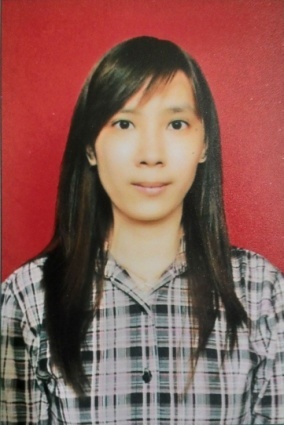 Place of Birth	  : JakartaDate of Birth	  : December 25th, 1990Marital Status   : SingleNationality	 : IndonesianAddress	 : Jl. Gambir No. 16   Pekanbaru - RiauMobile Phone 	 : +62 813 7216 3737E-mail address : lina_chan2512@yahoo.co.idEDUCATION2008-2012	: Polytechnic of Caltex Riau, PekanbaruMajor: Information Technology (GPA 3.60/4.00)Predicate : Cum Laude2005-2008	: Santa Maria Senior High School, PekanbaruMajor: Natural Science2002-2005	: Santa Maria Junior High School, Pekanbaru1996-2002	: Santa Maria Elementary School, PekanbaruWORKING EXPERIENCE2013 – Now : Image Printing Solutions		Accounting2012 – 2013 : PT. Cipta Agro Sejahtera		AccountingORGANIZATIONAL EXPERIENCE2008 – 2012	: Member of Permadhis (Persaudaraan Mahasiswa Buddhis), Polytechnic of Caltex Riau2008 – 2012	: Member of ITSA (Information Technology Student Association), Polytechnic of Caltex RiauCOMMITTEE2010	: Applied Engineering SeminarPosition: Staff of Consumption Division2009	: New Members (2009 generation) Inauguration ITSA of PCRPosition : Staff of Event Organizing Division2008	: New Members (2008 generation) Inauguration Permadhis of PCRPosition: Staff of Event Organizing DivisionLANGUAGESKILL AND INTERESTI have some skills in using computer, they are:Office & Editing tool:	-     Microsoft OfficeProgramming Language : -     JavaASP.netVB.netHTMLGraphical Design Tool   : -     Adobe PhotoshopLanguageReadingWritingSpeakingListeningEnglishGoodGoodGoodGood